MINUTESGENERAL MEETINGJanuary 22, 2020 - 7:00 PMPRESENTCarson PAC Executive Members			RegretsRene Cravioto (Chair)					Nadine RogersLuciana Marinelli (NVDPAC) 				Pamela Westerman (FOS)Cheryl Mitchell (Past Chair)				Farhad Mehrkhodavandi (Vice Chair)John Taylor (Treasurer) 				Lucy Cayuela (Secretary)Adea Chang (Communications)Genevieve Lauzon (Member at Large)Guests							AdministrationDr. Mark Lysyshyn					Suzette Dohm, Principal ParentsSarah Sykes, Jason Montecillo, Tina Glazier, Heather Elliott, S. Wong, Sonia Ross, Mehri Bani, Leila Mobara, Jane Williams, Zohreh Rajabi, Kulvir Mann, Parvin Sheidaei, Farshed GarmaroundiCall to Order and Welcome (7:02 PM)We would like to thank the Coast Salish people, specifically the Skwxwú7mesh Nation and Tsleil-Waututh Nation, upon whose unceded traditional territory the North Vancouver School District resides. We value the opportunity to learn, share and grow on this traditional territory.
Moment of silence for the victims in the crash of Ukraine International Airlines flight PA752 in Iran,  including the loss of life of a Carson student and a Carson parent.Oct 2nd CGPAC meeting minutes MOTION: To accept the minutes of November 27, 2019, meeting.Moved: Adea ChangSeconded: Sarah SykesPASSEDTreasurer’s Report Treasurer presented revised budget including tonight’s funding requests recommendations.Appendix 1Update on Funding Requests in progressTabled until next meeting due to last minute funding request presentation.Funding Requests CG Film Club presentation.MOTION to approve CG Film Club fees up to $3,300 requesting that when purchasing appropriate guarantees are in place for the equipment.Moved: John TaylorSeconded: Mark GlazierPASSEDRobotics Club presentation.Discussion & Vote on Funding RequestsMOTION to approve Robotics Club requested amount to pay for tools at an amount not to exceed $1,200 and to defer additional V5 kits funding request to April 15 meeting.Moved: Adea ChangSeconded: John TaylorPASSEDPresentation by Dr. Mark LysyshynDr. Lysyshyn presented on the topic of Vaping/electronic cigarettes. He presented statistics and commented on issues that should be considered for legislation. Administration Report – Ms. Suzette Dohm – PrincipalMs. Dohm presented her updated blog and school activities.Update on Screenagers and CG Family of Schools Screenagers Next Chapter has been scheduled to be presented at Carson Graham on February 11, 2020. Other Business, questions or issues? None.
Adjournment – 9:00 pm Next meeting:  April 15, 2020.APPENDIX 1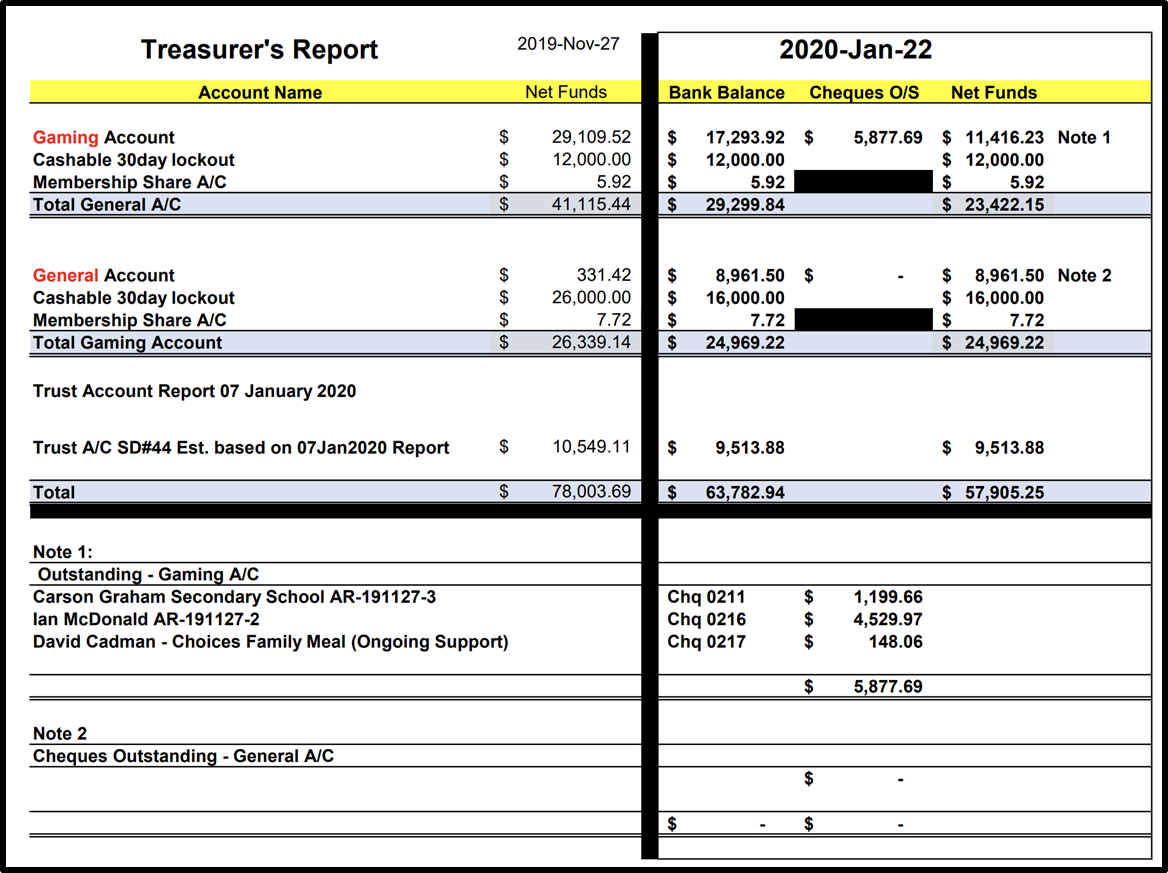 